108.10.5發行【輔導處活動訊息】為協助大家認識大學校系，將於10月份12:00~13:00邀請知名大學辦理科系導覽講座，請同學踴躍報名參加!為協助大家有效學習，輔導處將安排優質的高二「同儕輔導員」於10/28（一）至11/1（五）中午12:10~13:00，辦理5場「各科學習方法小講座」，學習講座報名表預計於10/7(一)發放，10/9(三)中午報名截止請高一同學踴躍報名參加!政大包種茶節參訪-時間：108/11/16日（六）。即日起至10月8日(二)中午12：00前或額滿為止。歡迎有興趣的高一二同學報名參加！當你覺得難過失落，希望有人陪你聊聊，衛福部提供安心專線服務，電話請撥打1925(依舊愛我)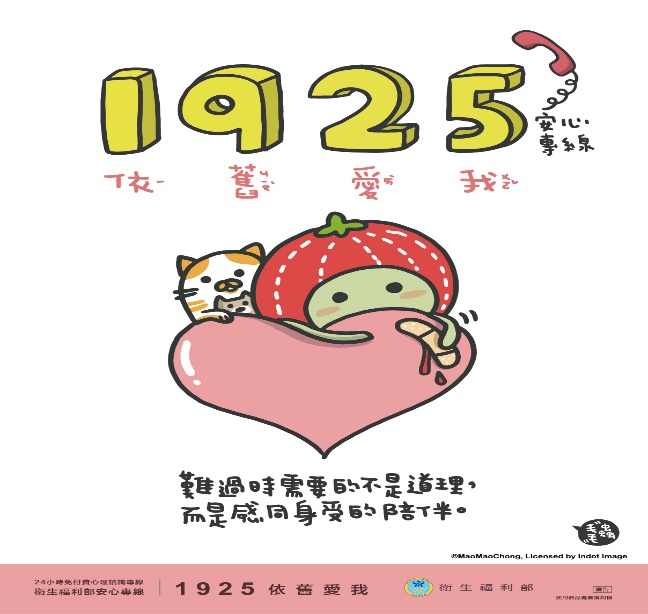 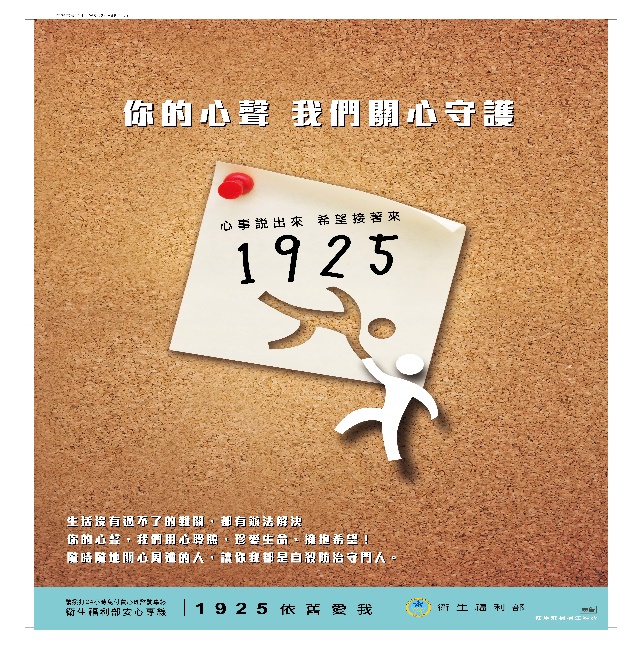 【國內外大學升學資訊】特殊選才：各校（清大、交大、中山、中央等）陸續公布特殊選才簡章，請高三學生主動掌握資訊，並且留意各校報名日期。詳細資料可至大學多元入學升學網--特殊選才招生專區查詢。倘若同學申請大學需要檢附「校長推薦函」，須經導師、輔導處簽註意見後，由輔導處彙整後繳交至校長室。繳交期限為各校收件截止日期 2 週前，逾期不受理，相關申請流程表單請上網下載或輔導處索取。108中原大學系所博覽會。時間：108/11/16（六）9:00-16:00。採線上報名， 網址：https://pse.is/KWSZP。國立暨南國際大學「2019口語表達+大學面試體驗營」。時間：108/10/27（日)，上午場9：00-12：00，下午場13：00-16：00。地點：台中市南區復興路三段503號(甄戰)。薩凡納藝術設計大學(SCAD)簡介說明會及多媒體設計工作坊。相關資訊請參閱輔導處網站。2019年早稻田大學日本留學說明會。【生命教育文章】破除「應該」魔咒，為自己放手一搏！作家：海苔熊（程威銓）不知道你身邊是不是有這種人，總是擔心自己做錯事情，總是害怕會妨礙到別人， 「這樣做真的好嗎？」、「別人會怎麼看我？」、「你會不會覺得我想太多？」雖然他在問這句話的時候已經想很多了。此外，他們總是會選擇做「應該」做的事情，而不是自己「想要」做的事情，因為對他們來說，「安心」比「自我實現」更重要。對他們來說，冒險是危險的，小心駛得萬年船。老實說，這是一個文化適應的生活方式。而且這些人也確實從這樣的生活形態當中獲得相對應的好處，畢竟我們的文化總讚揚尊重與顧及他人。根據焦點調控理論，這種謹慎取向的人，他們總是會選擇比較保守安全的路來前進，但他們並沒有過得比較不好。為何會被「應該」綁架？    只不過，當一個人一直不知不覺自我鞭笞當個「乖孩子」，而且的內在強烈的被「應該」綁架（有時候伴隨著工作狂、強迫性人格、或者是完美主義），而造成自己生活的困擾時，可能就會過得比較辛苦。常見的內在江東父老可能會說：「女人家讀書讀這麼高幹嘛？應該早點找一個好男人嫁了。」、「天下無不是的父母，爸媽嘴巴再怎麼壞，終究他們是養育你長大的。你應該要順從他們的意，不要忤逆。」、「你怎麼這麼沒用，這麼簡單的工作你早就應該做好了啊！」    有句話說：「乖孩子的傷，最重。」這些聲音可能夾雜了一些父權主義、性別刻板印象、或者是文化的價值觀，也可能是來自於早期原生家庭的「規則」，那些記憶中所謂的「乖小孩的樣子」，不知不覺的在腦袋裡面植入了江東父老的說話晶片。好可怕阿！    那怎麼辦呢？我自己覺得有一個有效的方法是跟父老說：「我書讀少別騙我！」，然後問自己說：「這是真的嗎？」，嘗試用其他替代想法來駁斥這個非理性信念。例如：（1）「我應該要再更努力熬夜唸書的，只有考95分我家人一定會覺得很丟臉」（非理性信念）→「95分真的不好嗎？回想過去一個多月，我真的不夠努力嗎？」（真的嗎？）→「其實我應該已經蠻努力了，只是結果還是沒有符合我心中的標準」（替代性信念）（2）「他應該是不愛我吧，否則怎麼會忘記我們的約定？如果真的在意一個人，應該會記得所有事情。」→「等等，我記得有關他的所有事情嗎？如果一個人忘記了一些事情，真的代表他不在乎對方嗎？」→「或許他只是忙碌、一時忘記了。等一下再問看他發生什麼事了。」和「應該」揮手道別過去這些江東父老之所以會出來，是因為他想保護「小時候的你」，希望你不要做錯事、不要受傷、不要違反「規則」。但一方面現在的你已經長大了，可以分辨事情其實有很多複雜的考量，另一方面很多時候這種「僵化」的思考模式，並沒有辦法讓事情好轉，反而會像一條繩子一樣綁住自己，也可能同時綁住別人。其實，那些太在意別人、害怕被討厭的人，心裡都有一個最深的假設（不論他是否有意識到）是「原本的我是不值得被愛的，所以我一定要做點什麼，才不會被丟掉和討厭。」——儘管這樣的偏執有時候反而會讓他更容易被討厭。如果從榮格心理學的觀點，沒有什麼特質是全然或好全然壞的。有時候「應該」保護了我們，有些時候則綁架了我們。身為自己的主人，我們可以允許他在適當的時候出現，並且讓它休息的時間。最後送大家一句魔法咒：不論你有沒有達成那些心裡的「應該」，你永遠值得被好好的對待。文章網址https://www.iiispace.com/2017/04/10/000150/日期10月18日10月21日10月22日10月24日日期星期五星期一星期二星期四校系政大傳播學院清華學院學士班臺北大學金融與合作經營學系中興食品暨應用生物科技學系